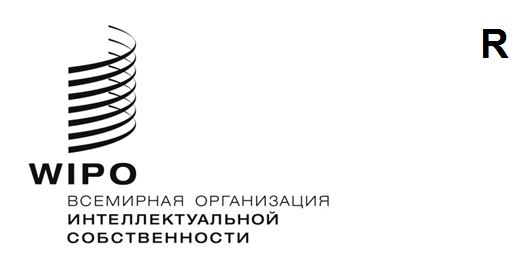 WO/GA/57/1оригинал: АнглийскийДАТА:  10 мая 2024 г.Генеральная Ассамблея ВОИСПятьдесят седьмая (31-я внеочередная) сессияЖенева, 9–17 июля 2024 годаОтчет Независимого консультативного комитета ВОИС по надзору (НККН)подготовлен Независимым консультативным комитетом ВОИС по надзору (НККН)В настоящем документе содержится отчет Независимого консультативного комитета ВОИС по надзору (НККН) (документ WO/PBC/37/2), направляемый в Комитет ВОИС по программе и бюджету (КПБ) для рассмотрения на его тридцать седьмой сессии (10–14 июня 2024 года).Все решения КПБ в отношении этого документа будут отражены в перечне решений, принятых Комитетом по программе и бюджету (документ A/65/6).[Документ WO/PBC/37/2 следует]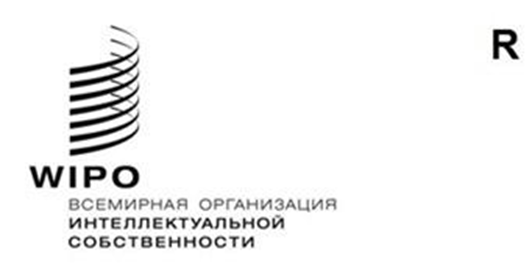 Комитет по программе и бюджету Тридцать седьмая сессия Женева, 10–14 июня 2024 годаОТЧЕТ НЕЗАВИСИМОГО КОНСУЛЬТАТИВНОГО КОМИТЕТА ВОИС ПО НАДЗОРУ (НККН)   подготовлен Независимым консультативным комитетом ВОИС по надзору (НККН) В настоящем документе содержится отчет Независимого консультативного комитета ВОИС по надзору (НККН), подготовленный НККН и охватывающий период с 25 марта 2023 года по 22 марта 2024 года.Предлагается следующий пункт решения.	3.	Программа и бюджет Комитет по программе и бюджету (КПБ) рекомендовал Генеральной Ассамблее ВОИС принять к сведению отчет Независимого консультативного комитета ВОИС по надзору (НККН) (документ WO/PBC/37/2).[Отчет Независимого консультативного  комитета ВОИС по надзору следует]ГОДОВОЙ ОТЧЕТ НЕЗАВИСИМОГОКОНСУЛЬТАТИВНОГО КОМИТЕТА ВОИС ПО НАДЗОРУ (НККН)ЗА ПЕРИОД С 25 МАРТА 2023 ГОДА ПО 22 МАРТА 2024 ГОДА[8 МАЯ 2024 ГОДА]I.  	ВВЕДЕНИЕ  В соответствии со своими Полномочиями Независимый консультативный комитет ВОИС по надзору (НККН) представляет ежегодный отчет Комитету по программе и бюджету (КПБ) и Генеральной Ассамблее ВОИС.НККН (также именуемый «Комитет») был учрежден в 2005 году.  Он является вспомогательным органом Генеральной Ассамблеи ВОИС и КПБ.  НККН выполняет роль независимого экспертного консультативного органа и оказывает содействие Ассамблее и КПБ в выполнении их надзорных функций.Настоящий отчет охватывает период с 25 марта 2023 года по 22 марта 2024 года.  В разделе II отчета приводится обзор квартальных сессий НККН, состава Комитета и его методов работы.  В разделе III подробно изложены вопросы, которые НККН обсудил и рассмотрел в отчетный период.II.  	КВАРТАЛЬНЫЕ СЕССИИ, СОСТАВ И МЕТОДЫ РАБОТЫ	Квартальные сессииЗа отчетный период Комитет провел четыре квартальные сессии:  с 30 мая по 2 июня 2023 года (69-я сессия);  с 11 по 15 сентября 2023 года (70-я сессия);  с 11 по 15 декабря 2023 года (71-я сессия) и с 18 по 2 марта 2024 года (72-я сессия).  В соответствии со своими Полномочиями Комитет после всех сессий проводил информационные совещания с представителями государств-членов.  Отчеты о работе всех сессий опубликованы на веб-сайте ВОИС.	Состав и процесс выбора новых членовНККН состоит из семи членов от групп государств – членов ВОИС.  Они работают в личном качестве независимо от государств-членов.  В соответствии со своими Полномочиями и Правилами процедуры Комитет на 71-й сессии в декабре 2023 года избрал г-на Берта Кёппенса Председателем, а г-на Давида Канджу — заместителем Председателя.  Функции Председателя в ходе 69-й и 70-й сессий выполнял г-н Игорь Луджборс, а заместителя Председателя — г-н Кёппенс.В соответствии с процедурой выборов, изложенной в приложении IV к Финансовым положениям и правилам ВОИС, в состав Комитета в настоящее время входят следующие члены:г-н Берт Кёппенс, Председатель (Группа B);г-н Давид Канджа, заместитель Председателя (Африканская группа);г-н Камлеш Викамсей (Азиатско-Тихоокеанская группа);г-н Данил Керими (Группа стран Центральной Азии, Кавказа и Восточной Европы (ГЦАКВЕ)); г-н Игорь Луджборс (Группа государств Центральной Европы и Балтии (ГЦЕБ));г-н Гуань Цзянь (Китай); и г-н Герман Деффит (Группа стран Латинской Америки и Карибского бассейна (ГРУЛАК)).Состав Комитета отражает должное сочетание и баланс профессиональных навыков, знаний и опыта.Методы работы  Комитет выносит экспертные рекомендации в рамках взаимодействия с Генеральным директором ВОИС, сотрудниками Секретариата и Внешним аудитором, основываясь главным образом на предоставляемых ему отчетах, сообщениях и информации.  Кроме того, прежде чем прийти к тем или иным заключениям и выводам, он проводит обсуждения соответствующих вопросов.В течение отчетного периода Комитет получал как от Генерального директора, так и от помощника Генерального директора, Сектор администрации, финансов и управления, информацию по различным вопросам, включая актуальные сведения о ходе осуществления Среднесрочного стратегического плана и Стратегии управления изменениями, работе ВОИС по содействию достижению целей в области устойчивого развития, повышении заметности и воздействия интеллектуальной собственности в мировом масштабе, а также о влиянии глобальных событий на Организацию.	Самооценка НККН  Как предусмотрено его Полномочиями, на своей 71-й сессии Комитет провел ежегодную самооценку.  Комитет решил принять на вооружение 13 критериев применения рекомендуемых методов работы, разработанных Объединенной инспекционной группой (ОИГ) для ревизионных и надзорных комитетов организаций системы ООН.  В целом Комитет счел свою работу по решению поставленных перед ним задач эффективной.  В то же время была выработана единая позиция по ряду направлений, требующих улучшений.  В частности, Комитет хотел бы не только информировать представителей государств-членов в рамках информационной встречи, но также, начиная с 71-й сессии, проводить совещания по вопросам своей работы с Генеральным директором, что не нарушает принцип его независимости.  Комитет также принял решение дополнительно усовершенствовать скользящую повестку дня, которую он ранее использовал для планирования работы на год. Подробнее об этом говорится в приложении к отчету о 71-й сессии.III.	ВОПРОСЫ, КОТОРЫЕ СТАЛИ ПРЕДМЕТОМ ОБСУЖДЕНИЯ И ОБЗОРА  А.  	Внутренний надзор  План внутреннего надзора  Комитет рассмотрел вопрос о ходе осуществления годового плана надзорной работы на 2023 год, основываясь на квартальных отчетах Отдела внутреннего надзора (ОВН) о проделанной работе, которые составлялись для каждой сессии.  На 72-й сессии Комитета директор ОВН представил Комитету проект годового отчета своего подразделения за 2023 год.  Комитет также рассмотрел и утвердил план работы на 2024 год.  Комитет принял к сведению, что в течение отчетного периода, о котором идет речь в годовом отчете, ОВН выпустил семь отчетов о внутренних аудиторских проверках, 14 полных отчетов о расследованиях и три отчета о последствиях для руководства.  Комитет также принял к сведению, что в течение отчетного периода ОВН вынес 45 рекомендаций и закрыл 78 рекомендаций.  Комитет обсудил тенденции, связанные с численностью жалоб на потенциальные неправомерные действия, и просил более последовательно использовать в отчете терминологию, касающиеся жалоб и расследований, поскольку не все жалобы становятся предметом расследований.  Комитет также принял к сведению информацию о наличии в ОВН нескольких вакантных должностей и подготовке планов по выполнению намеченных работ и заполнению свободных должностей в установленном порядке.  В отношении годового плана надзорной работы на 2024 год Комитет счел, что этот документ хорошо проработан, и отметил его более тесную увязку со Среднесрочным стратегическим планом, а также тот факт, что ОВН провел развернутые консультации до составления соответствующего плана.  Внутренний аудитВ течение отчетного периода Комитет совместно с ОВН и Секретариатом рассмотрел семь отчетов о результатах аудита.  В соответствии с Политикой ОВН в области публикации отчетов (IOD/PP/2017) полные версии некоторых из них были размещены на веб-сайте ВОИС. Аудит и оценка оперативной деятельности и работы с клиентами в рамках Договора о патентной кооперации (РСТ) — часть I: аудит оперативной деятельности в рамках РСТ (справочный № ОВН:  IA 2022-05)Аудит Глобального инновационного индекса ВОИС (ГИИ) (справочный № ОВН:  IA 2022-03) Проверка данных о заявлениях на получение выплат по линии медицинского страхования после прекращения службы (МСПС) 
(справочный № ОВН:  IA 2023-06)Обзор деятельности Бюро ВОИС в Сингапуре (справочный № ОВН:  IA 2023-03)Аудит Мадридского реестра (справочный № ОВН:  IA 2023-01)Аудит реализации политики и стандартов ВОИС в области конфиденциальности данных 
(справочный № ОВН:  IA 2023-04)Аудит управления облачными технологиями (справочный № ОВН:  IA 2023-02)Мероприятия по оценкеВ течение отчетного периода Комитет совместно с ОВН и руководством Секретариатом рассмотрел один отчет об оценке и один консультативный отчет. Уроки реализации инициатив ВОИС, направленных на расширение прав и возможностей женщин-предпринимателей (справочный № ОВН:  EVAL 2022-03) Консультативная помощь:  создание более инклюзивной и разнообразной среды в процессе найма персонала (справочный № ОВН:  EVAL 2023-04)  	Расследования  В соответствии с Уставом внутреннего надзора Комитет на каждой сессии получает информацию о ходе работы по проведению расследований и об изменении количества рассматриваемых дел, представляя данные о полученных и обоснованных жалобах в разбивке по категориям неправомерных действий.  Во всех случаях, предполагавших потенциальный конфликт интересов со стороны ОВН, Комитет подробно изучил каждое дело и вынес соответствующие рекомендации.  Кроме того, Комитет обсудил с ОВН механизм принятия к рассмотрению и порядок отбора новых утверждений и обвинений с целью оптимизации их рассмотрения.На 72-й сессии Комитета ОВН сообщил, что по состоянию на 29 февраля 2024 года в производстве находилось 11 дел, а предварительная оценка проводилась по пяти жалобам.  За указанный период ни одно из расследований не выявило обоснованность утверждений о совершении неправомерных действий.  Проект стандартных операционных процедурНа 70-й сессии Комитет рассмотрел два проекта стандартных операционных процедур ОВН, призвал ОВН проработать надлежащие стандарты проведения совместных мероприятий и рекомендовал ОВН продолжить рассмотрение вопроса о том, следует ли разрешить продление сроков выполнения высокоприоритетных и давних рекомендаций. Закрытые встречиВ соответствии с имеющимися у него полномочиями Комитет провел закрытые встречи с Директором ОВН.B.	Внешний аудит 	Процедура отбора Внешнего аудитораНа 69-й сессии Секретариат представил Комитету документ WO/GA/56/4 «Назначение Внешнего аудитора», который Комитет счел достаточно полным и информативным: в нем, среди прочего, описаны оценочная матрица и процесс оценки, приводится короткий список кандидатов и предлагаются окончательные рекомендации отборочной комиссии. На 72-й сессии Комитет был проинформирован о ряде изменений, которые предлагается внести в процедуру выбора Внешнего аудитора, вынес рекомендации для рассмотрения, а также обсудил важность урегулирования любых возможных конфликтов интересов членов Комитетов и обеспечения участия всех групп государств-членов в процессе выбора.  Этот вопрос будет рассмотрен дополнительно, поскольку, как было отмечено, он не является срочным: в следующий раз выбор будет проводиться в отдаленном будущем.Встречи с Внешним аудиторомВ ходе 69-й, 71-й и 72-й сессий Комитет проводил встречи, в том числе закрытые, с представителями Внешнего аудитора — Национального контрольно-ревизионного управления Соединенного Королевства.  Комитет отметил, что в аудиторском заключении и подробном отчете об аудиторской проверке ВОИС за 2022 год, которые были представлены на 69-й сессии, приведены основные результаты аудита, которые также содержатся в отчете о выполнении аудиторской проверки.  Комитет также проанализировал актуарные допущения в отношении МСПС, рекомендации на 2023 год и возможные последствия для ВОИС предложенных изменений в МСУГС 47 в отношении признания доходов. На 72-й сессии Внешний аудитор сообщил, что в ходе аудиторской проверки в 2023 году существенных рисков и проблем выявлено не было и что он находится на заключительном этапе подготовки аудиторского заключения.  Он высоко оценил уровень взаимодействия с ВОИС и внешними сторонами, такими как актуарий ВОИС.  Комитет получил заверения в том, что технические группы Внешнего аудитора проанализируют оценки, проведенные внешними специалистами.Представитель Внешнего аудитора также сообщил, что его группа находится в тесном диалоге с новым Внешним аудитором из Индонезии и обеспечит гладкую передачу полномочий после завершения упомянутой аудиторской проверки 2023 года.Внешний аудитор проинформировал Комитет о том, что намерен подготовить финансовый отчет и подробный отчет, в котором будут рассмотрены темы, поднимавшиеся в предыдущие годы, и достигнутый в соответствующих областях прогресс.C.  	Финансовая отчетность		Финансовые отчеты ВОИС за 2023 годВ ходе 72-й сессии директор Финансового отдела проинформировал членов Комитета о проекте отчета о финансовых результатах и отчета о финансовом положении за 2023 год и отметил, что операционные поступления несколько снизились, в том числе из-за сокращения числа заявок в рамках РСТ и Мадридской системы, и этот вопрос находится под пристальным контролем.  Значительное увеличение инвестиционного дохода более чем компенсировало сокращение доходов, в результате чего чистый положительный результат составил порядка 114 млн шв. франков.  В проекте финансовых ведомостей также показан рост обязательств по МСПС, вызванный снижением ставки дисконтирования, используемой актуарием для ежегодного определения текущей стоимости обязательств.  Колебания данных по обязательствам связаны с используемыми допущениями с учетом строгого выполнения требований МСУГС.Комитет обсудил снижение стоимости объектов недвижимости, согласно недавней оценке, в связи с колебаниями доходности коммерческой недвижимости в городе Женева.  Комитет обсудил с Секретариатом изменения учетной политики и стандартов учета.  В 2023 году был утвержден один новый стандарт (МСУГС 43 (Договоры операционной аренды)); еще шесть новых стандартов МСУГС изучались на предмет внедрения в 2024–2026 годах.		Встреча с актуариемНа 70-й сессии Комитет рассмотрел и обсудил с актуарием правильность допущений, использованных для расчета обязательств по МСПС и рассмотрел таблицу сопоставимых допущений, используемую другими расположенными в Женеве учреждениями системы ООН.  Согласно финансовым ведомостям за 2022 год, сумма данных обязательств уменьшилась на 105,1 млн шв. франков, в основном за счет увеличения ставки дисконтирования с 0,5 до 2,5 процента.  Комитет также задал вопрос о взаимодействии между актуарием ВОИС и актуарием Внешнего аудитора. Система и политика управления инвестиционной деятельностьюСогласно ранее высказанной просьбе Секретариат на каждой сессии Комитета представлял ему актуальные сведения о системе и политике управления инвестиционной деятельностью ВОИС, уделяя особое внимание портфелям основных и стратегических денежных средств и контрольным показателям инвестиционных фондов.  Комитет был проинформирован о том, что Секретариат продолжает изучать пути совершенствования управления инвестициями, руководствуясь при этом полученными от Комитета рекомендациями по улучшению системы управления в этой сфере.  Кроме того, Комитет был проинформирован о том, что ВОИС привлекла Казначейство Всемирного банка для проведения экспертной оценки в сентябре и октябре 2023 года. Комитет был проинформирован о том, что показатели портфеля соответствовали контрольным показателям результативности инвестиционной деятельности.  Что касается структуры управления, то Комитету периодически представлялась обновленная информация о ходе работы с Партнерством по консультированию и управлению резервами (RAMP), входящим в систему Казначейства Всемирного банка.  Обзор был завершен, по его результатам был вынесен ряд рекомендаций.  Члены Комитета были проинформированы о том, что рекомендация RAMP о включении одного или нескольких внешних экспертов в состав внутреннего Консультативного комитета ВОИС по инвестициям (ККИ) находится на рассмотрении в числе других рекомендаций.Отделение активов, используемых для целей МСПС, и общие финансовые показателиСекретариат проинформировал Комитет о различных рассматриваемых вариантах отделения активов, используемых для целей МСПС.  В частности, для них может быть учрежден отдельный фонд. Комитет обсудит этот вопрос дополнительно и предложит руководящие указания.  Комитету также была представлена обновленная информация об общих финансовых показателях Организации, из которой можно сделать вывод о том, что как поступления, так и расходы находятся в пределах запланированных уровней, хотя на это может повлиять окончательная оценка обязательств по МСПС в конце года. D.  	Управление рисками и внутренний контроль На 69-й сессии Комитет получил Годовой отчет о ходе работы в области управления рисками за 2022 год (от 9 марта 2023 года) и удостоверяющее заключение ВОИС за 2022 год (от 24 февраля 2023 года) и принял к сведению информацию о совершенствовании процессов управления рисками, в том числе о ключевых механизмах контроля, использовании аналитических данных и регулярных консультациях с ОВН. На 70-й сессии Секретариат представил Комитету обновленную информацию об эффективности деятельности и системе общеорганизационного управления рисками (ОУР), в том числе сведения об основных рисках и мерах по их снижению, и получил рекомендации относительно уточнения определений, используемых для оценки результатов деятельности ВОИС, в частности, для проведения различия между предварительными результатами, итогами и воздействием.  Комитет принял к сведению обновленную информацию о матрице основных рисков ОУР и обсудил оценку и возможность достижения в некоторых областях целевых уровней остаточного риска, а также обсудил с Секретариатом прогресс в достижении ожидаемых результатов и изменение рисков, касающихся различных стратегических направлений работы и базовых задач в рамках матрицы результатов ВОИС.Обновленная информация об обеспечении бесперебойного функционированияВ ходе 70-й сессии члены Комитета провели встречу с Координатором по вопросам обеспечения бесперебойного функционирования, который представил обзор существующих планов обеспечения бесперебойного функционирования, а также планов, которые находятся на различных этапах разработки и проверки, и сообщил, что на тот момент существовало 22 плана обеспечения бесперебойного функционирования, состоящих из 50 планов действий на уровне отделов/процессов, которые обновлялись по мере необходимости. Обновленная информация о кибербезопасностиВ ходе 70-й сессии Комитет был проинформирован о трех уровнях обеспечения кибербезопасности в ВОИС.  Первый уровень включает в себя деятельность в области ИТ и контроль периметра; второй включает обеспечение функций соблюдения требований и риска; третий включает внутренний контроль.  Члены Комитета задавали вопросы о функционировании первого и второго уровня, а также обсудили организационную структуру ИТ-подразделения и распределение обязанностей между отдельными подразделениями, отвечающими за деятельность в области ИТ и информационную безопасность.  Это обсуждение было проведено в связи с расширением мандата Комитета в соответствии с его Полномочиями и включением в него вопросов кибербезопасности. Обновленная информация об ИТ-безопасностиНа той же сессии Комитет получил от главного сотрудника по вопросам безопасности обновленную информацию по вопросам обеспечения безопасности и достоверности информации.  Обновленная информация касалась стратегических планов безопасности, а также Программы защиты конфиденциальности данных.  Также обсуждались риски в области кибербезопасности.  Комитет высказал свое мнение о том, что необходимо документировать «достаточно хорошие» способы обеспечения приемлемых уровней рисков в области кибербезопасности и был проинформирован о том, что деятельность по обеспечению информационной безопасности соответствует стандартам ISO (27001 и 27002).  Комитет приветствовал планируемую аудиторскую проверку ОВН в области кибербезопасности, которая будет проводиться при поддержке внешнего консультанта. Обеспечение безопасности и достоверности информацииНа 72-й сессии Комитет заслушал обновленную информацию о физической и информационной безопасности, включая информацию о мерах по обеспечению безопасности штаб-квартиры, внешних бюро и дипломатических конференций.  Комитет обсудил проведенные и предстоящие аудиторские проверки информационных систем ВОИС, включая результаты систематических тестов на защиту от несанкционированного доступа, и получил заверения в том, что сотрудники проинструктированы о важности проблемы и в Организации периодически проводятся произвольные имитации фишинга.  Комитет был проинформирован о том, что безопасность сотрудников в целом обеспечена; в этой связи Комитет рекомендовал рассмотреть вопрос о привлечении одного или нескольких внешних экспертов в рамках общей системы управления ИКТ в ВОИС.Обновленная информация о системе закупок, включая меры по борьбе с мошенничеством и коррупциейНа 70-й сессии директор Отдела закупок и поездок представил Комитету обновленную информацию о закупках в ВОИС, а также обновленную информацию о мерах по борьбе с мошенничеством и коррупцией в закупочной деятельности.  Данные меры состоят из нормативной базы ВОИС, стандартных требований к поставщикам, проверок и мониторинга, а также обучения.  Комитет принял к сведению автоматизацию систем и цифровизацию в области закупочной деятельности, что привело к сокращению сроков выполнения операций и повышению удовлетворенности клиентов качеством услуг.  Комитет приветствовал непрекращающуюся цифровизацию процессов в области закупочной деятельности, совершенствование системы управления эффективностью работы поставщиков и разработку правил и процедур приобретения ИТ-услуг. Борьба с мошенничеством и предотвращение финансовых махинацийВ соответствии с пересмотренными Полномочиями НККН, которые предусматривают рассмотрение мероприятий по борьбе с мошенничеством, на своей 72-й сессии Комитет был проинформирован о стратегиях ВОИС по недопущению мошенничества и финансовых махинаций.  Эти стратегии включают меры по поддержке эффективной системы управления денежными средствами, надежную систему подотчетности, а также необходимую подготовку персонала, направленную на понимание современных тенденций в сфере мошенничества.  Комитет подчеркнул принципиальную важность пристального отслеживания тенденций и использования технологий, развивающих профильную политику предотвращения мошенничества и финансовых махинаций.  Комитет был также проинформирован о том, что Организация периодически проводит оценки риска мошенничества и по итогам этой работы оценивает себя как надежно защищенную, сохраняя при этом бдительность в областях с более высоким уровнем риска мошенничества, особенно в области кибербезопасности и злоупотребления конфиденциальной информацией. Обновленная информация об управлении данными в системе закупокОбновленная информация об управлении данными в сфере закупок, представленная на 70-й сессии, дала Комитету возможность принять к сведению ключевые принципы управления данными, включая роли и обязанности.  Комитет высказал свое мнение о том, что к управлению данными в ВОИС в системе закупок необходимо подключить других соответствующих участников, таких как главный специалист по данным и специалист по защите данных. E.  	Осуществление рекомендаций надзорных органовНа каждой сессии в течение отчетного периода Комитет при участии ОВН рассматривал ход выполнения всех рекомендаций надзорных органов (в том числе ОИГ, Внешнего аудитора и НККН), принимая к сведению их перевод в другую категорию и закрытие, уделяя при этом особое внимание высокоприоритетным рекомендациям, которые оставались невыполненными в течение долгого времени. На 69-й и 70-й сессиях Комитет в присутствии ответственных сотрудников Секретариата рассмотрел давние открытые рекомендации, вынесенные с 2017 по 2019 год, и высокоприоритетные рекомендации, вынесенные с 2021 по 2023 год.  Комитет отметил, что в случае некоторых рекомендаций их выполнение зависело от принятия мер в других областях, что и вызвало задержки с их полным выполнением, и рекомендовал уточнить и сделать понятными для всех заинтересованных сторон как критерии выполнения, так и ответственность за закрытие рекомендаций. На 71-й сессии Комитет отметил, что некоторые из давних рекомендаций по-прежнему не выполнены, поскольку для этого должны быть внедрены те или иные ИТ-решения, что требует дополнительного времени.  Секретариат продолжал следить за ситуацией со всеми открытыми рекомендациями надзорных органов, и Комитет выразил удовлетворение этой работой и хорошим прогрессом, достигнутым в выполнении рекомендаций.  F.  	Вопросы этики и Омбудсмен 		Бюро по вопросам этики На 69-й сессии главный сотрудник по вопросам этики представила Комитету годовой отчет по вопросам этики за 2022 год, осветив деятельность в предусмотренных мандатом областях, а именно: конфиденциальные консультации и рекомендации, повышение осведомленности и обучение, установление стандартов и разработка политики, а также реализация политики, порученной Бюро по вопросам этики.  Признавая очевидный прогресс, достигнутый с момента вступления в должность главного сотрудника по вопросам этики, Комитет подчеркнул, что необходимо при содействии других подразделений Секретариата в приоритетном порядке завершить выполнение давно вынесенной рекомендации о политике в отношении подарков. На 70-й сессии Комитет передал главному сотруднику по вопросам этики свои замечания по проекту политики защиты от преследования за сообщение о предполагаемых нарушениях и содействие в проведении надзорных мероприятий.  Комитет также получил обновленную информацию о текущей деятельности Бюро по вопросам этики и с удовлетворением принял к сведению обновленную информацию о политике ВОИС в области раскрытия финансовой информации и декларирования заинтересованности (FDDI), а также приветствовал переход от работы с делами к установлению стандартов.  Главный сотрудник по вопросам этики проинформировала Комитет о том, что она покинет Организацию в конце октября 2023 года и что Секретариат будет принимать меры для заполнения этой должности.  Комитет выразил ей признательность за значительный вклад в деятельность Организации в области этики.На 71-й сессии исполняющий обязанности главного сотрудника по вопросам этики проинформировал Комитет о своей деятельности в этом качестве и рассказал о трудностях, связанных с дистанционным выполнением соответствующих обязанностей.  Комитет также был проинформирован о ходе работы над политикой защиты от преследований (которая, как ожидается, будет утверждена к концу 2023 года) и другими политиками, а также о реализации политики в отношении FDDI.На 72-й сессии Комитет получил обновленную информацию о деятельности функционального звена по вопросам этики, в том числе о завершении работы над политикой защиты от преследования за сообщение о служебных нарушениях и содействие в проведении надлежащим образом утвержденных аудиторских проверок или расследований (как обсуждалось ранее с НКК) и выразил заинтересованность в получении информации о результатах текущего обсуждения политики в отношении внеслужебной деятельности рабочей группой, в которую входят представители Бюро по вопросам этики, Департамента управления людскими ресурсами (ДУЛР) и Бюро Юрисконсульта.  Было отмечено, что Бюро по вопросам этики добилось больших успехов в области консультирования по вопросам этики, подготовки кадров, на информационно-просветительской стезе и в области разработки политики и руководящих принципов.  Комитет надеется получить дополнительную информацию по ряду важных и не проработанных должным образом инициатив, включая политику в отношении FDDI и политику в отношении интимных отношений по обоюдному согласию, а также по конкретным делам, связанным с защитой от преследований.  Комитет обсудил важность эффективно функционирующего органа по вопросам этики и подчеркнул необходимость гладкой передачи полномочий вступающему в должность руководителю этого подразделения.  Комитет принял к сведению, что процедура найма нового главного сотрудника по вопросам этики близка к завершению.	Омбудсмен В течение отчетного периода Комитет провел встречу с временным Омбудсменом, который исполняет свои обязанности с 7 апреля 2023 года, и отметил, что отчет о деятельности за 2022 год не был представлен, поскольку предыдущий Омбудсмен, который ушел на пенсию в конце марта 2023 года, не передал никаких данных за период с 1 января 2022 года по 31 марта 2023 года.  На 69-й сессии Комитет с удовлетворением отметил, что его рекомендация о проведении коллегиальной оценки роли должности Омбудсмена выполняется и что решение о будущем этой должности будет принято с учетом результатов коллегиальной оценки.  На своей 70-й сессии Комитет принял к сведению доклад и обновленную информацию, представленные временным Омбудсменом, и обсудил необходимость разъяснения сотрудникам того, в какие инстанции следует обращаться с жалобами, а также необходимость неформального урегулирования конфликтов, когда это возможно. Приняв к сведению обновленную информацию, полученную от Омбудсмена на 71-й сессии, Комитет рекомендовал разработать руководство, которое поможет сотрудникам ориентироваться в надлежащих механизмах подачи жалоб и урегулирования конфликтов, поскольку до сих пор неясно, какое подразделение может неформально урегулировать такие конфликты или проблемы персонала до подачи жалобы в ОВН.  Было подчеркнуто, что Бюро Омбудсмена рассматривает все вопросы конфиденциальным образом и не обязано сообщать о них другим инстанциям.  Временный Омбудсмен поделилась своим мнением о различных предлагаемых механизмах замещения должности Омбудсмена в ВОИС в будущем, учитывая высокую нагрузку на Бюро, и сообщила, что в конце своего пребывания в должности она представит отчет о деятельности, в котором изложит свои рекомендации.  На 72-й сессии Комитет был проинформирован о том, что рассматривается возможность заключения соглашений о совместном с другими организациями найме сотрудника для выполнения функций Омбудсмена, в связи с чем он высказал мнение о том, что в соответствии с контрольными показателями, закрепленными в системе Организации Объединенных Наций, эта должность требует полноценной отдачи непосредственно в ВОИС.G.  	Управление людскими ресурсами В течение отчетного периода директор ДУЛР представил Комитету обновленную информацию по ряду кадровых вопросов, в том числе касающуюся вакантной должности директора ОВН, ситуации с заполнением вакансии главного сотрудника по вопросам этики и возможных механизмов выполнения функции Омбудсмена в ВОИС.  Комитет рассмотрел список предварительно отобранных кандидатов на должность главного сотрудника по вопросам этики и был проинформирован о сроках найма.  После завершения процесса отбора кандидата соответствующая рекомендация Генерального директора была вынесена на рассмотрение НККН, как того требуют Полномочия этого органа.  Комитету также была представлена обновленная информация о гибком графике работы, введенном в начале 2024 года, удаленной работе, инициативах в области обучения руководящего состава и их влиянии на культуру труда, а также о мерах, принимаемых по итогам опроса персонала.  Комитет приветствовал выполнение всех рекомендаций в области кадровой политики, вынесенных по итогам аудита.H.  	Прочие вопросы   		Отчеты ВОИС об инвестициях По просьбе государств-членов на каждой сессии Комитета Секретариат представляет ему имеющиеся ежемесячные отчеты о результатах инвестиционной деятельности и ежемесячные отчеты о мониторинге инвестиционной деятельности, которые составляются соответственно консультантами по инвестиционным вопросам и Депозитарием.  Комитет пояснил, что его функции ограничиваются препровождением государствам-членам информации, содержащейся в отчетах о результатах инвестиционной деятельности и отчетах о мониторинге инвестиционной деятельности, без предоставления каких-либо гарантий на этот счет. В отношении периодического рассмотрения ежемесячных инвестиционных отчетов за период с февраля 2023 года по февраль 2024 года Комитет подтвердил, что, как свидетельствует информация, представленная за отчетный период, судя по контрольным инвестиционным показателям, управление всеми финансовыми инструментами в инвестиционных портфелях ВОИС осуществлялось согласно заявленной стратегии инвестиционной деятельности.  Кроме того, Комитет подтвердил, что Депозитарий не сообщал о каких-либо преднамеренных или непреднамеренных нарушениях или обоснованных исключениях.IV.  	ЗАКЛЮЧИТЕЛЬНЫЕ ЗАМЕЧАНИЯ Комитет хотел бы выразить признательность Генеральному директору, сотрудникам Секретариата и Внешнему аудитору за доступность, четкость и открытость в рамках их регулярного взаимодействия с Комитетом, а также за предоставленную ими информацию.[Конец документа]  WO/PBC/37/2 ОРИГИНАЛ:  АНГЛИЙСКИЙ ДАТА:  8 МАЯ 2024 ГОДА 